Recent Publications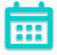 2019 YearQinming Wu, Xiangju Meng, Xionghou Gao,  Feng-Shou Xiao Solvent-Free Synthesis of Zeolites: Mechanism and Utility Acc. Chem. Res.2018, 51, 1396-1403.Jian Zhang, Liang Wang, Bingsen Zhang, Haishuang Zhao, Ute  Kolb, Yihan Zhu, Lingmei Liu, Yu Han, Guoxiong Wang, Chengtao Wang, Dang Sheng  Su, Bruce C. Gates & Feng-Shou Xiao Sinter-resistant metal nanoparticle  catalysts achieved by immobilization within zeolite crystals via seed-directed  growth Nature Catal.2018, 1, 540-546.Liang Wang, Erjia Guan, Jian Zhang, Junhao Yang, Yihan Zhu,  Yu Han, Ming Yang, Cheng Cen, Gang Fu, Bruce C. Gates, Feng-Shou Xiao Single-site  catalyst promoters accelerate metalcatalyzed nitroarene hydrogenation Nature Commun.2018, 9, 1362.Qi Sun, Sai Wang, Briana Aguila, Xiangju Meng, Shengqian Ma,  Feng-Shou Xiao Creating solvation environments in heterogeneous catalysts for  efficient biomass conversion Nature  Commun.2018, 9, 3236.Liang Wang, Shaodan Xu, Shenxian He, Feng-Shou Xiao Rational  construction of metal nanoparticles fixed in zeolite crystals as highly  efficient heterogeneous catalysts Nano  Today2018, 20, 74-83.Lingxiang Wang, Liang Wang, Xiaolong Liu, Hai Wang, Wei  Zhang, Qi Yang, Jingyuan Ma, Xue Dong, Seung Jo Yoo, Jin-Gyu Kim, Xiangju Meng,  and Feng-Shou Xiao Selective hydrogenation of CO2 into ethanol over  cobalt catalysts Angew. Chem. Int. Ed.2018, 57, 6104-6108.Hai Wang, Liang Wang, Shenxian He, Feng-Shou Xiao Enhancement  of Catalytic Properties by Adjusting Molecular Diffusion in Nanoporous  Catalysts Adv. Catal.2018, 62, 1-47.Zhu Jin, Liang Wang, Qingxun Hu, Ling Zhang, Shaodan Xu, Xue  Dong, Runyuan Ma, Xiangju Meng, Feng-Shou Xiao, Hydrophobic Zeolite Containing  Titania Particles as Wettability-Selective Catalyst for Formaldehyde Removal ACS Catal2018, 8, 5250-5254.Chengtao Wang, Zhiqiang Liu, Liang Wang,  Xue Dong, Jian Zhang, Guoxiong Wang, Shichao Han, Xiangju Meng, Anmin Zheng,  and Feng-Shou Xiao Importance of Zeolite Wettability for Selective  Hydrogenation of Furfural over Pd@Zeolite Catalysts ACS Catal2018, 8, 474-481.1231231